Российская Федерация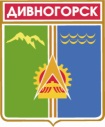 Администрация города ДивногорскаКрасноярского краяП О С Т А Н О В Л Е Н И Е 30.05.2018                               	г. Дивногорск				     № 84пО внесении изменений в постановление администрации города от 30.09.2013 № 198п «Об утверждении Положения об оплате труда работников муниципального казенного учреждения «Городское хозяйство» города Дивногорска» (в ред. от 30.12.2013 № 280п, от 25.08.2014 № 174п, от 29.09.2014 № 229п, от 23.12.2016 № 257п, от 31.07.2017 № 140п, от 22.12.2017 № 249п)В соответствии с Трудовым кодексом Российской Федерации, постановлением администрации города Дивногорска от 16.05.2012 № 119п «Об утверждении Положения о системах оплаты труда работников муниципальных учреждений города Дивногорска» (в ред. постановлений от 18.10.2012 № 210п, от 16.09.2013 № 176п, от 12.09.2014 № 207п, от 13.04.2015 № 61п, от 11.11.2016 № 221п, от 13.03.2017 № 55п, от 11.05.2017 № 87п, от 22.03.2018 № 34п), руководствуясь статьей 43, 53 Устава муниципального образования город Дивногорск,ПОСТАНОВЛЯЮ:1. Внести в постановление администрации города Дивногорска от 30.09.2013 № 198п «Об утверждении Положения об оплате труда работников муниципального казенного учреждения «Городское хозяйство» города Дивногорска» (в ред. от 30.12.2013 № 280п, от 25.08.2014 № 174п, от 29.09.2014 № 229п, от 23.12.2016 № 257п, от 31.07.2017 № 140п, от 22.12.2017 № 249п) изменения следующего содержания:1.1. Дополнить п. 3.1. раздела III «Выплаты компенсационного характера (виды, размер и условия)» словами:за работу со сведениями, составляющими государственную тайну (Закон РФ от 21.07.1993 № 5485-1; Постановление Правительства РФ от 18.09.2006 № 573)  2. Настоящее постановление вступает в силу с момента подписания и применяется к правоотношениям, возникшим с 01.01.2018 года.3.   Настоящее постановление подлежит размещению на официальном сайте администрации города Дивногорска в информационно-телекоммуникационной сети «Интернет».4.  Контроль за исполнением настоящего постановления возложить на заместителя Главы города Урупаху В.И.Исполняющий обязанностиГлавы города                                                                                                         М.Г. Кузнецова 